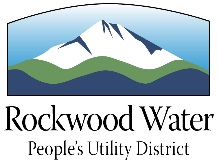 Commercial or Mixed Use waterService ApplicationRockwood Control #:22-     R3Why complete this form?The District uses this form to determine size of meter and service branch, installation fees, and meter location.  Complete details help expedite your request for water service permit and service installation.  You must complete all pages.Who should use this form?Applicants upgrading commercial plumbing, or building a new commercial facility. What do I do with the completed form?Mail or hand deliver it to:Rockwood Water People's Utility District19601 NE Halsey St.Portland, OR  97230Email it to:customerservice@rwpud.orgFax it to:503-667-5108Questions?Call the District offices at 503-665-4179Water Meter Sizing WorksheetCommercial or Mixed UseRockwood Control #:22-     R3INSTRUCTIONSColumn 2:	Enter the total number of each fixture type intended for the completed new structure.Column 3:	If the project has an existing structure that will be utilizing the same water meter, enter the total number of each fixture type currently in the existing structure.Column 4:	Enter the number of fixture connections that will be permanently removed from the new structure.Column 5:	Sum of column 2 and 3 minus column 4.Column 6:	Per unit value of each fixture type.Column 7:	Enter the number of column 5 times column 6.Note:  There may be SDC credit if existing meters are permanently removed.  SDC fees are not assessed to fire lines.  Fees are due at the time water service installation is paid.  Call the District at 503-665-4179 with any questions.Today's DateToday's DateToday's DateBuilding Permit NumberService Installation InformationService Installation InformationService Installation InformationService Installation InformationApplicant NameApplicant NameDaytime Telephone NumberDaytime Telephone NumberSite Address, City, State, ZipSite Address, City, State, ZipSite Address, City, State, ZipSite Address, City, State, ZipLegal Description (Lot & Block)Legal Description (Lot & Block)Legal Description (Lot & Block)Building Type General Commercial	 Apartment Complex Mixed Use	 Restaurant Medical Facility	 Car Wash Mortuary		 Agricultural (Farming) Comm. Laundry	 Other (Please Specify): General Commercial	 Apartment Complex Mixed Use	 Restaurant Medical Facility	 Car Wash Mortuary		 Agricultural (Farming) Comm. Laundry	 Other (Please Specify): General Commercial	 Apartment Complex Mixed Use	 Restaurant Medical Facility	 Car Wash Mortuary		 Agricultural (Farming) Comm. Laundry	 Other (Please Specify):Building TypeIf multiple buildings at the site, do you want individual meters?		Yes		NoIf multiple buildings at the site, do you want individual meters?		Yes		NoIf multiple buildings at the site, do you want individual meters?		Yes		NoDoes the lot currently have water service?		Yes		NoDoes the lot currently have water service?		Yes		NoDoes the lot currently have water service?		Yes		NoDoes the lot currently have water service?		Yes		NoWill the property have any of the following? Underground landscape irrigation	 Booster/Injection Pumps  Fire Suppression System	 Swimming Pools/Hot Tubs Water Make-up Lines (Boilers, etc.)	 Cooling Towers Chemical treatment added to water	 X- Ray Aux. Water Source (Well, Reservoir)	 Metal Plating Solar Heating* Please indicate if you facility is listed on Table 42 under Oregon Administrative Rule 333-061-0070  Yes  NoWill the property have any of the following? Underground landscape irrigation	 Booster/Injection Pumps  Fire Suppression System	 Swimming Pools/Hot Tubs Water Make-up Lines (Boilers, etc.)	 Cooling Towers Chemical treatment added to water	 X- Ray Aux. Water Source (Well, Reservoir)	 Metal Plating Solar Heating* Please indicate if you facility is listed on Table 42 under Oregon Administrative Rule 333-061-0070  Yes  NoWill the property have any of the following? Underground landscape irrigation	 Booster/Injection Pumps  Fire Suppression System	 Swimming Pools/Hot Tubs Water Make-up Lines (Boilers, etc.)	 Cooling Towers Chemical treatment added to water	 X- Ray Aux. Water Source (Well, Reservoir)	 Metal Plating Solar Heating* Please indicate if you facility is listed on Table 42 under Oregon Administrative Rule 333-061-0070  Yes  NoWill the property have any of the following? Underground landscape irrigation	 Booster/Injection Pumps  Fire Suppression System	 Swimming Pools/Hot Tubs Water Make-up Lines (Boilers, etc.)	 Cooling Towers Chemical treatment added to water	 X- Ray Aux. Water Source (Well, Reservoir)	 Metal Plating Solar Heating* Please indicate if you facility is listed on Table 42 under Oregon Administrative Rule 333-061-0070  Yes  NoYou can find Rockwood Water’s Standard Details on our website under “Building and Developing.”  Rockwood Water’s details must be used when working in the District. http://rwpud.org/standard-details/ You can find Rockwood Water’s Standard Details on our website under “Building and Developing.”  Rockwood Water’s details must be used when working in the District. http://rwpud.org/standard-details/ You can find Rockwood Water’s Standard Details on our website under “Building and Developing.”  Rockwood Water’s details must be used when working in the District. http://rwpud.org/standard-details/ You can find Rockwood Water’s Standard Details on our website under “Building and Developing.”  Rockwood Water’s details must be used when working in the District. http://rwpud.org/standard-details/ Complete the Water Meter Sizing Worksheet (Commercial) on page 2.Complete the Water Meter Sizing Worksheet (Commercial) on page 2.Complete the Water Meter Sizing Worksheet (Commercial) on page 2.Complete the Water Meter Sizing Worksheet (Commercial) on page 2.Scheduling and Installing Water ServicesCall Rockwood Water People's Utility District at 503-665-4179 when you are ready to install the service.Provide the Rockwood Control Number.Service will be installed within 10 working days from date of scheduling.Scheduling and Installing Water ServicesCall Rockwood Water People's Utility District at 503-665-4179 when you are ready to install the service.Provide the Rockwood Control Number.Service will be installed within 10 working days from date of scheduling.Scheduling and Installing Water ServicesCall Rockwood Water People's Utility District at 503-665-4179 when you are ready to install the service.Provide the Rockwood Control Number.Service will be installed within 10 working days from date of scheduling.Scheduling and Installing Water ServicesCall Rockwood Water People's Utility District at 503-665-4179 when you are ready to install the service.Provide the Rockwood Control Number.Service will be installed within 10 working days from date of scheduling.*For office use:  Required Review - Backflow   Yes   No    Engineering   Yes   NoBuilding Permit Number:Building Permit Number:Building Permit Number:Service Address:(1)(1)(2)(2)(3)(4)(4)(5)(5)(6)(7)Type of FixtureType of FixtureFixtures in New StructureFixtures in New StructureFixtures in Existing StructureFixtures RemovedFixtures RemovedTotal FixturesTotal FixturesFixture ValuesTotal Fixture Unit ValueBar SinkBar Sink+-=x2.0=Bathtub or Tub/ShowerBathtub or Tub/Shower+-=x4.0=Clinic SinkClinic Sink+-=x3.0=Clothes WasherClothes Washer+-=x4.0=DishwasherDishwasher+-=x1.5=Drinking FountainDrinking Fountain+-=x0.5=Hose Bibb, 1st OneHose Bibb, 1st One+-=x2.5=Hose Bibb, Each AdditionalHose Bibb, Each Additional+-=x1.0=Kitchen SinkKitchen Sink+-=x1.0=Laundry SinkLaundry Sink+-=x1.0=Lavatory SinkLavatory Sink+-=x1.5=Mop or Service SinkMop or Service Sink+-=x3.0=ShowerShower+-=x2.0=Urinal, 1.0 GPFUrinal, 1.0 GPF+-=x4.0=Urinal, >1.0 GPFUrinal, >1.0 GPF+-=x5.0=Water Closet, 1.6 GPF Gravity TankWater Closet, 1.6 GPF Gravity Tank+-=x2.5=Water Closet, 1.6 Flushometer ValveWater Closet, 1.6 Flushometer Valve+-=x5.0=Water Closet, >1.6 Flushometer ValveWater Closet, >1.6 Flushometer Valve+-=x8.0=Note:Fixture units for flushometers are approximate values.  Values may be adjusted by District staff on a case-by-case basis.Fixture units for flushometers are approximate values.  Values may be adjusted by District staff on a case-by-case basis.Fixture units for flushometers are approximate values.  Values may be adjusted by District staff on a case-by-case basis.Fixture units for flushometers are approximate values.  Values may be adjusted by District staff on a case-by-case basis.Fixture units for flushometers are approximate values.  Values may be adjusted by District staff on a case-by-case basis.Fixture units for flushometers are approximate values.  Values may be adjusted by District staff on a case-by-case basis.Fixture units for flushometers are approximate values.  Values may be adjusted by District staff on a case-by-case basis.Fixture units for flushometers are approximate values.  Values may be adjusted by District staff on a case-by-case basis.Fixture units for flushometers are approximate values.  Values may be adjusted by District staff on a case-by-case basis.Fixture units for flushometers are approximate values.  Values may be adjusted by District staff on a case-by-case basis.Total Fixture UnitsTotal Fixture UnitsTotal Fixture UnitsTotal Fixture UnitsThis worksheet does not take into account additional, site-specific water using equipment.  Please refer to you engineer for gpm requirements not included on this form, and provide that information to the District.This worksheet does not take into account additional, site-specific water using equipment.  Please refer to you engineer for gpm requirements not included on this form, and provide that information to the District.This worksheet does not take into account additional, site-specific water using equipment.  Please refer to you engineer for gpm requirements not included on this form, and provide that information to the District.This worksheet does not take into account additional, site-specific water using equipment.  Please refer to you engineer for gpm requirements not included on this form, and provide that information to the District.This worksheet does not take into account additional, site-specific water using equipment.  Please refer to you engineer for gpm requirements not included on this form, and provide that information to the District.This worksheet does not take into account additional, site-specific water using equipment.  Please refer to you engineer for gpm requirements not included on this form, and provide that information to the District.This worksheet does not take into account additional, site-specific water using equipment.  Please refer to you engineer for gpm requirements not included on this form, and provide that information to the District.This worksheet does not take into account additional, site-specific water using equipment.  Please refer to you engineer for gpm requirements not included on this form, and provide that information to the District.This worksheet does not take into account additional, site-specific water using equipment.  Please refer to you engineer for gpm requirements not included on this form, and provide that information to the District.This worksheet does not take into account additional, site-specific water using equipment.  Please refer to you engineer for gpm requirements not included on this form, and provide that information to the District.This worksheet does not take into account additional, site-specific water using equipment.  Please refer to you engineer for gpm requirements not included on this form, and provide that information to the District.This worksheet does not take into account additional, site-specific water using equipment.  Please refer to you engineer for gpm requirements not included on this form, and provide that information to the District.This worksheet does not take into account additional, site-specific water using equipment.  Please refer to you engineer for gpm requirements not included on this form, and provide that information to the District.This worksheet does not take into account additional, site-specific water using equipment.  Please refer to you engineer for gpm requirements not included on this form, and provide that information to the District.This worksheet does not take into account additional, site-specific water using equipment.  Please refer to you engineer for gpm requirements not included on this form, and provide that information to the District.Fixture Unit Count(Column 7 Total)Required Meter Size0 - 225/8" meter22.5 - 373/4" meter37.5 - 891" meter89.5 - 2861.5" meter286.5 - 5322" meter532.5 - 1,3003" meter1,300.5 - 3,6004" meter3,650.5 - 8,2006" meter